Michigan College Average Requirements WorksheetName: __________________________________________________________________Approximate GPA: ___________________ 			SAT Score: _____________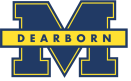 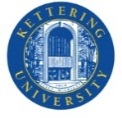 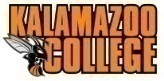 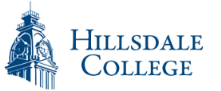 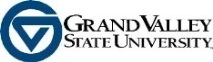 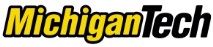 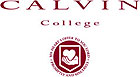 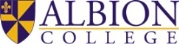 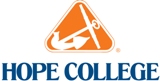 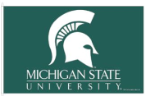 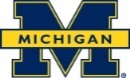 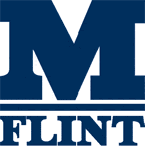 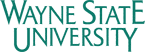 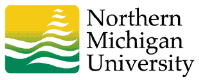 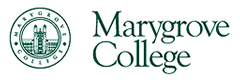 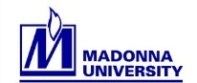 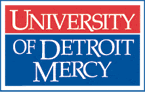 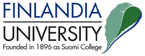 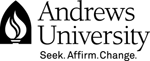 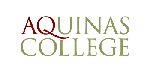 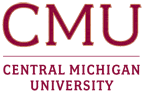 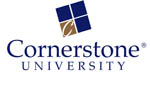 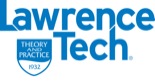 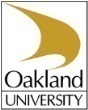 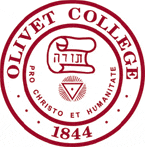 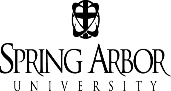 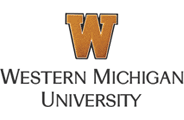 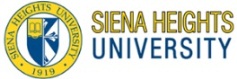 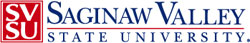 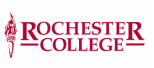 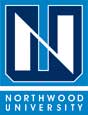 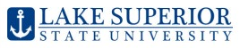 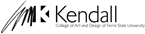 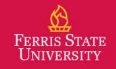 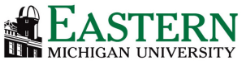 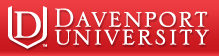 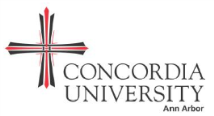 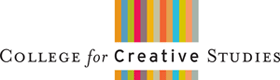 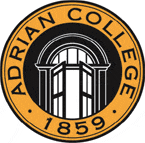 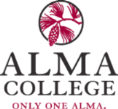 